TAPAHTUMASIVU - välilehtiAvaa Tapahtumasivu - välilehti   Sivulla on kaksi ”välilehteä”. Täydennä tiedot molempiin. MUISTA TALLENTAA .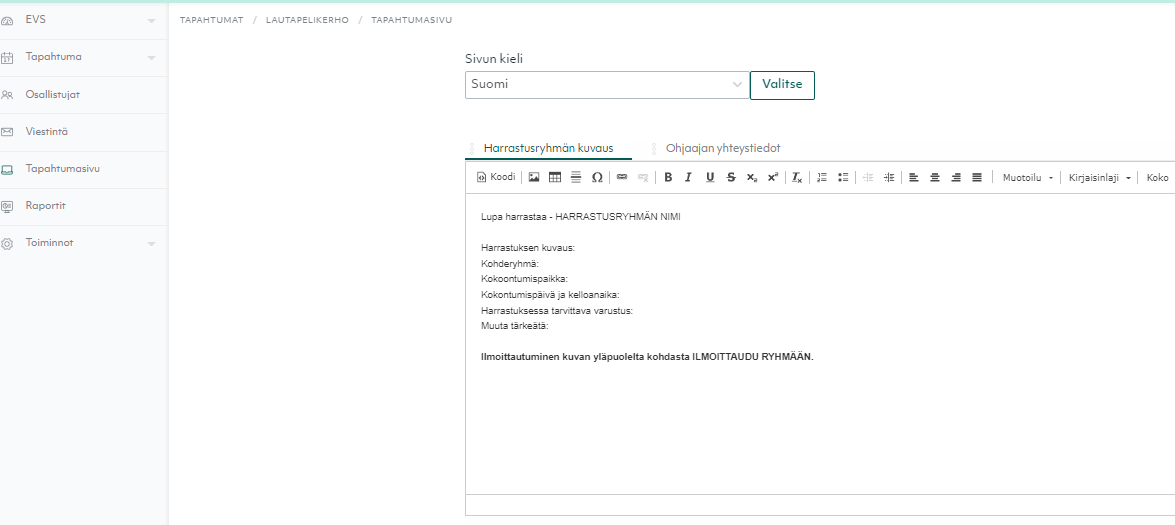 Mikäli tätä Tapahtumasivu -välilehteä ei ole tehty, näyttää ryhmäsi Harrastuskalenterin puolella tältä. Ryhmät avautuvat nyt aina tähän Harrastusryhmän kuvaus- välilehdelle. Kuvauksia pääsee lukemaan jo ennen kuin itse ilmoittautuminen aukeaa.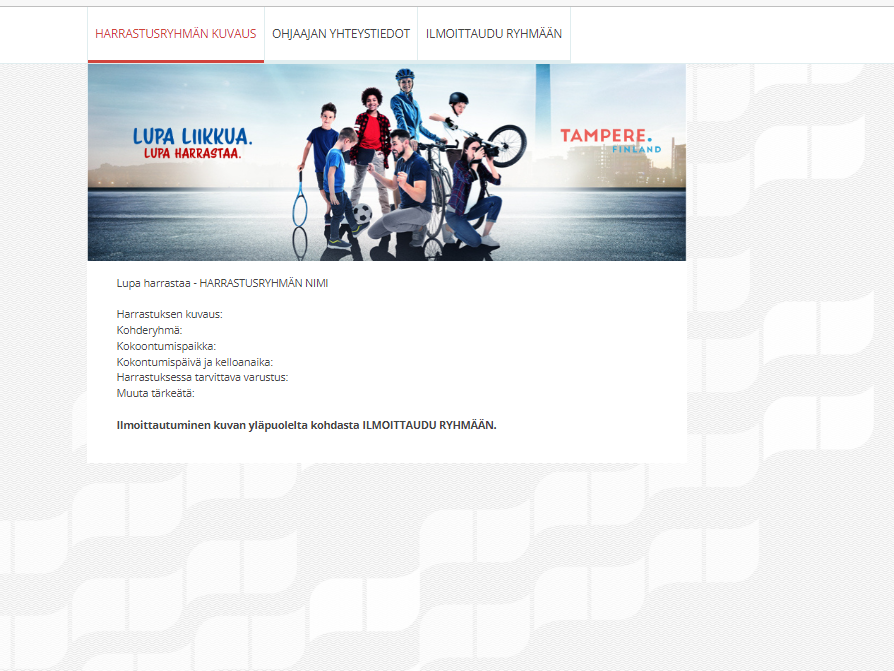 